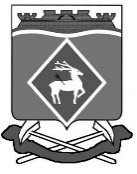 РОССИЙСКАЯ ФЕДЕРАЦИЯРОСТОВСКАЯ ОБЛАСТЬБЕЛОКАЛИТВИНСКИЙ РАЙОНМУНИЦИПАЛЬНОЕ ОБРАЗОВАНИЕ«ГОРНЯЦКОЕ СЕЛЬСКОЕ ПОСЕЛЕНИЕ»СОБРАНИЕ ДЕПУТАТОВ ГОРНЯЦКОГО СЕЛЬСКОГО ПОСЕЛЕНИЯПОСТАНОВЛЕНИЕот 18.08.2020 № 02п. ГорняцкийО назначении публичных слушаний по проекту внесения изменений в Генеральный план муниципального образования «Горняцкое сельское поселение» Белокалитвинского района Ростовской областиВ соответствии со статьями 5.1, 24, 28 Градостроительного Кодекса Российской Федерации, статьями 18, 19 Областного закона «О градостроительной деятельности» от 14.01.2008 № 853-ЗС, Федеральным законом от 06.10.2003 №131-ФЗ «Об общих принципах организации местного самоуправления в Российской Федерации», соглашением о передаче полномочий в области архитектуры и градостроительства Администрацией Белокалитвинского района Администрации Горняцкого сельского поселения,  постановляет: 1. Назначить проведение публичных слушаний по проекту внесения изменений в Генеральный план муниципального образования «Горняцкое сельское поселение»:п. Горняцкий 17 сентября 2020 года в 9.00 часов 00 минут по адресу: п. Горняцкий, ул. Центральная 8 (здание Администрации);х. Крутинский 17 сентября 2020 года в 11 часов 00 минут по адресу: х. Крутинский, ул. Центральная 40 (здание Администрации);х. Погорелов 17 сентября 2020 года в 13 часов 00 минут по адресу: СК х. Погорелов, ул. Победы,1;ст. Грачи 17 сентября 2020 года в 15 часов 00 минут по адресу: ст. Грачи, Железнодорожная станция, ул. Железнодорожная, 80.2. Комиссии по вопросам контроля за соблюдением правил землепользования и застройки Горняцкого сельского поселения обеспечить:1) информирование населения о проекте внесения изменений в Генеральный план;2) размещение проекта внесения изменений в Генеральный план на официальном сайте Администрации Горняцкого сельского поселения;3) размещение проекта внесения изменений в Генеральный план в здании, расположенном по адресу: п. Горняцкий, ул. Центральная 8 (здание Администрации) для его всеобщего ознакомления на период проведения публичных слушаний;4) прием замечаний и предложений заинтересованных лиц по внесению изменений и замечаний в проект внесения изменений в Генеральный план;5) координацию работ по вопросам проведения мероприятий по проведению публичных слушаний по проекту внесения изменений в Генеральный план. 3. Настоящее постановление вступает в силу после его официального опубликования.4. Контроль за исполнением настоящего постановления оставляю за собой.Председатель Собрания депутатов - глава Горняцкого сельского поселения                                              З.А. Баканова  поселок Горняцкийот 18.08.2020 № 02Верно заведующий сектора по общим вопросам, земельным и имущественным отношениям                                          Л.П. Дикая